§3553.  Emergency bylaws1.   With the approval of the superintendent, any domestic organization may, at any time, adopt, in the same manner as in the case of ordinary bylaws, emergency bylaws to become operative during a period of acute emergency. Emergency bylaws may contain provisions with respect to the number of directors capable of acting which shall constitute its board, the number of such directors which shall constitute a quorum at a meeting of the board, the number of votes necessary for action by such board, the manner in which vacancies on the board shall be filled, the line of succession of its officers, and the interim management of the affairs of the insurance organization; such provisions, if approved by the superintendent, need not comply with the requirement of the charter of such domestic organization or of the insurance or incorporation laws of this State.[PL 1973, c. 585, §12 (AMD).]2.   Section 3554 and section 3555, subsections 2 to 6 shall not be applicable during a period of acute emergency to any domestic organization operating in accordance with and under emergency bylaws theretofore approved by the superintendent.[PL 1973, c. 585, §12 (AMD).]SECTION HISTORYPL 1969, c. 132, §1 (NEW). PL 1973, c. 585, §12 (AMD). The State of Maine claims a copyright in its codified statutes. If you intend to republish this material, we require that you include the following disclaimer in your publication:All copyrights and other rights to statutory text are reserved by the State of Maine. The text included in this publication reflects changes made through the First Regular and First Special Session of the 131st Maine Legislature and is current through November 1. 2023
                    . The text is subject to change without notice. It is a version that has not been officially certified by the Secretary of State. Refer to the Maine Revised Statutes Annotated and supplements for certified text.
                The Office of the Revisor of Statutes also requests that you send us one copy of any statutory publication you may produce. Our goal is not to restrict publishing activity, but to keep track of who is publishing what, to identify any needless duplication and to preserve the State's copyright rights.PLEASE NOTE: The Revisor's Office cannot perform research for or provide legal advice or interpretation of Maine law to the public. If you need legal assistance, please contact a qualified attorney.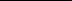 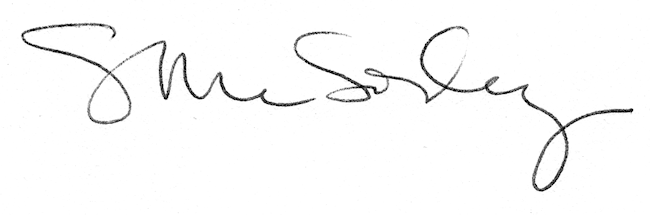 